Instructional Activity Resources for 7M-NSCE 1 Adding with Like Denominators with Shaded Pieces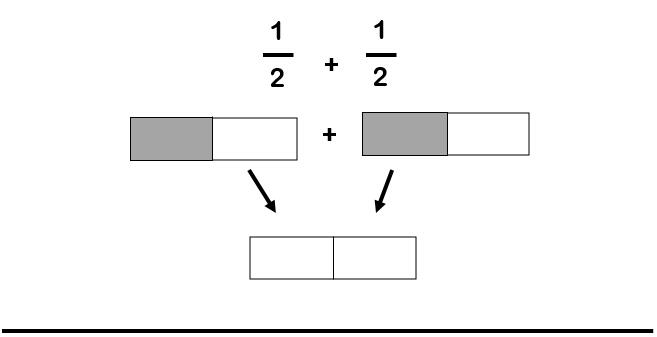 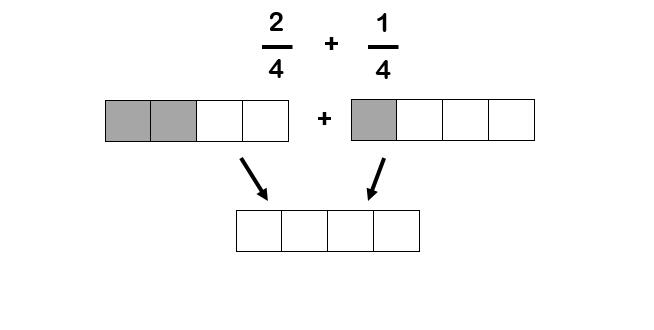 Adding with Like Denominators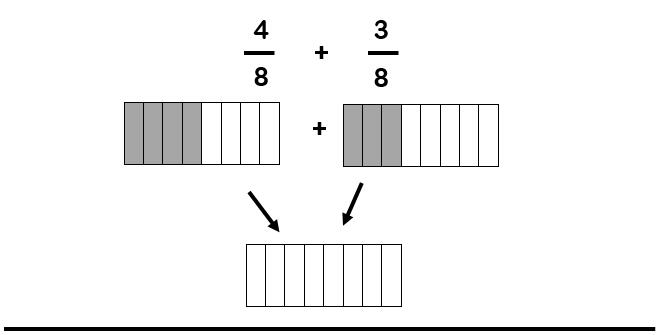 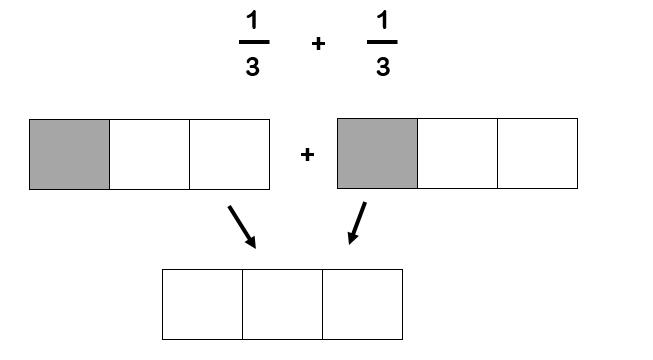 Instructional Activity Resources for 7M-NSCE 1 Adding with Like Denominators Without Shading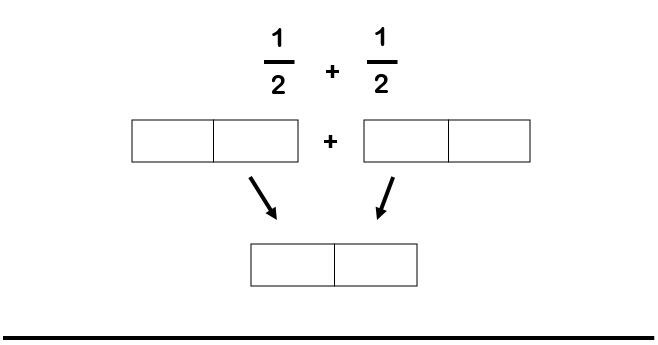 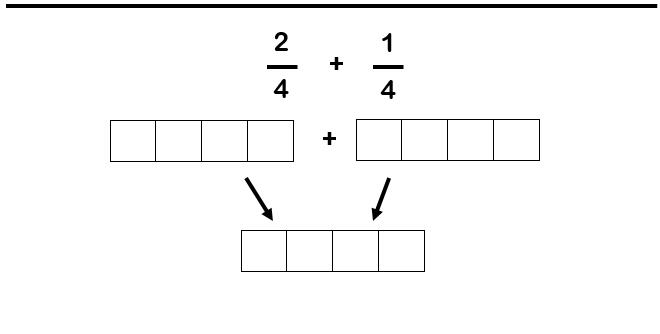 Adding with Like Denominators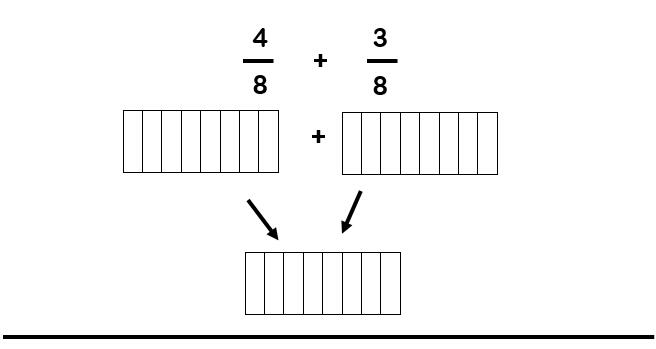 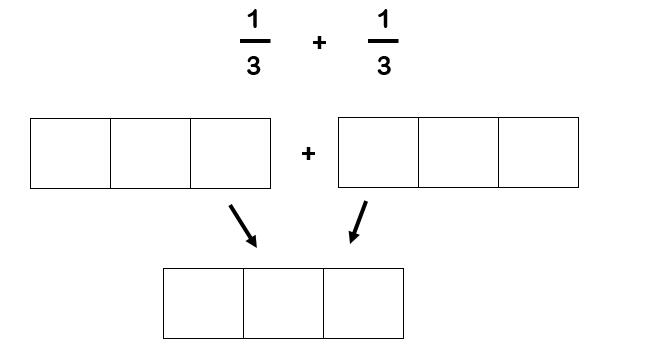 Instructional Activity Resources for 7M-NSCE 3RATIO PICTURE CARDS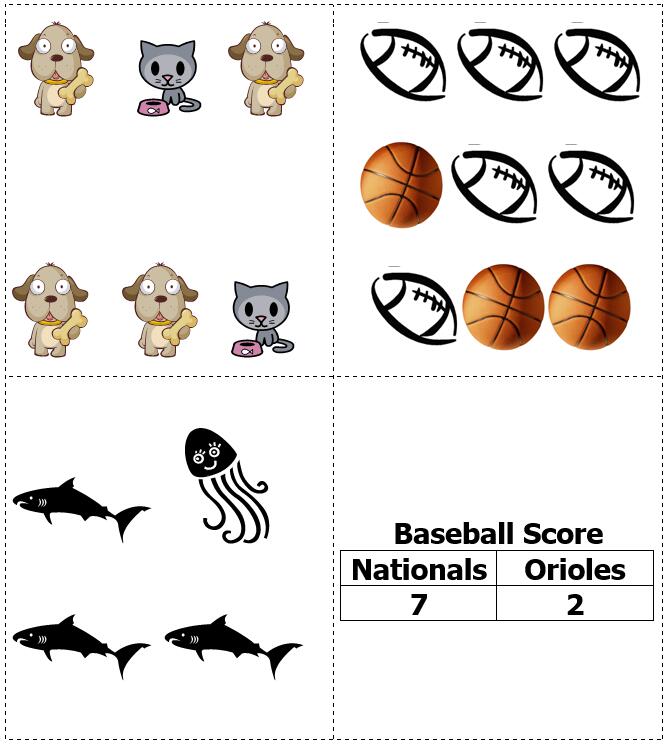 RATIO PICTURES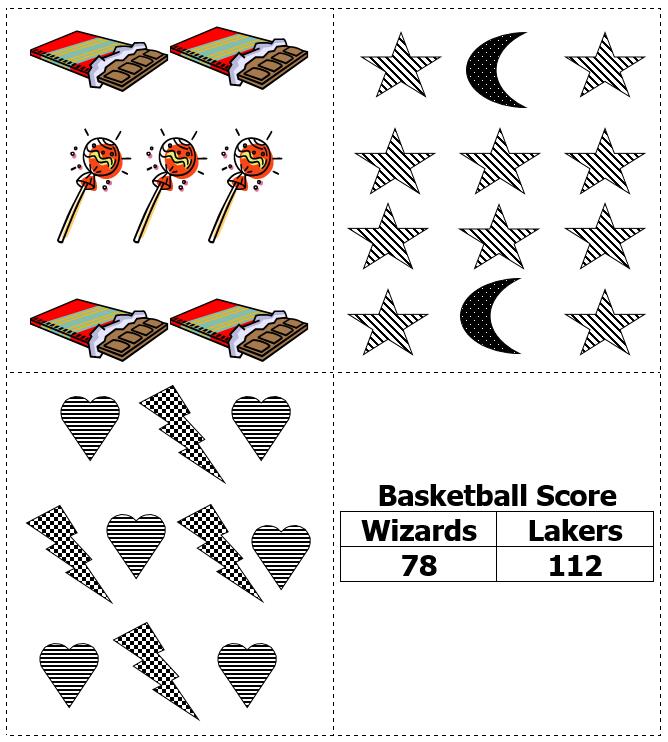 Instructional Activity Resources for 7M-MG 1Finding AreaDetermine the area of a given surface by estimating and then finding the number of square units needed to cover the surface.  Use tiles or cheese crackers to find the area.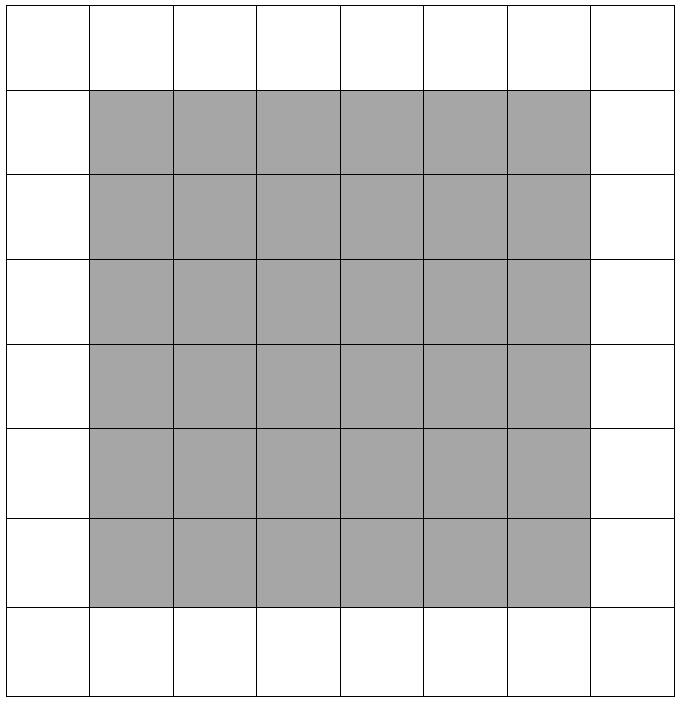 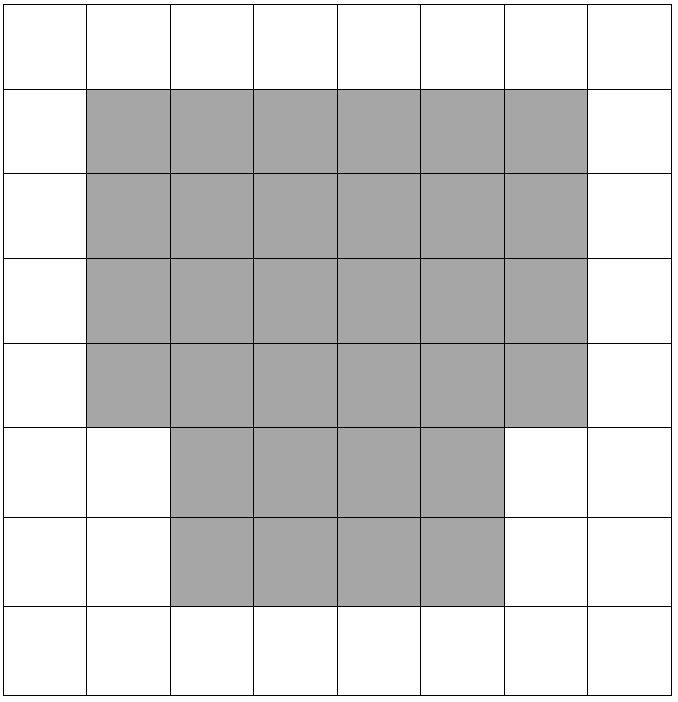 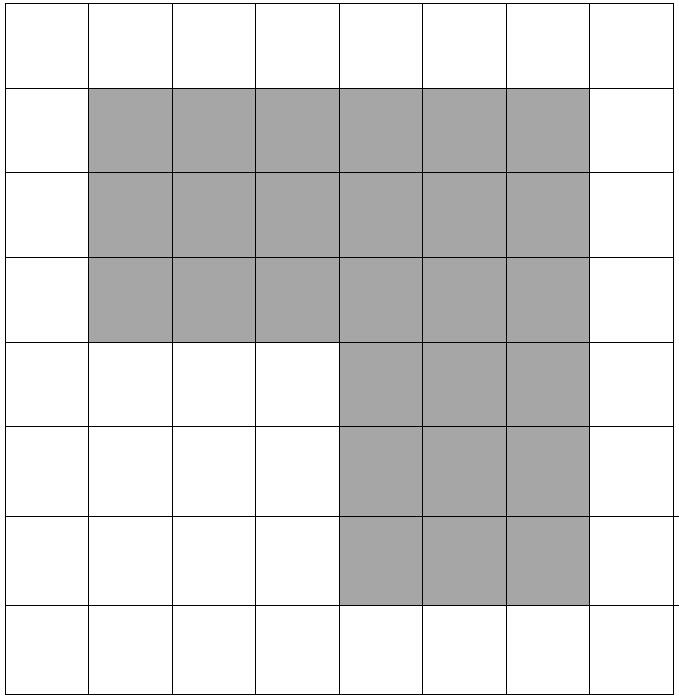 What's the Area?Directions:  The student determines the area using tiles, repeated addition, and/or multiplication. 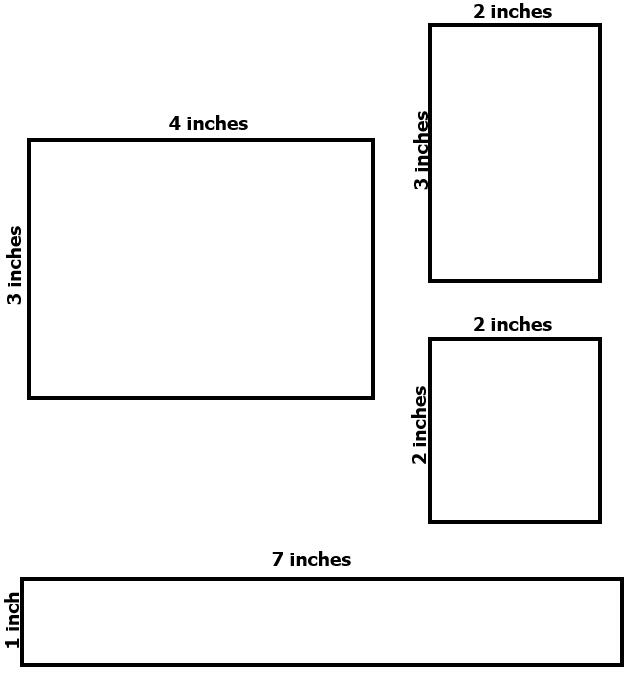 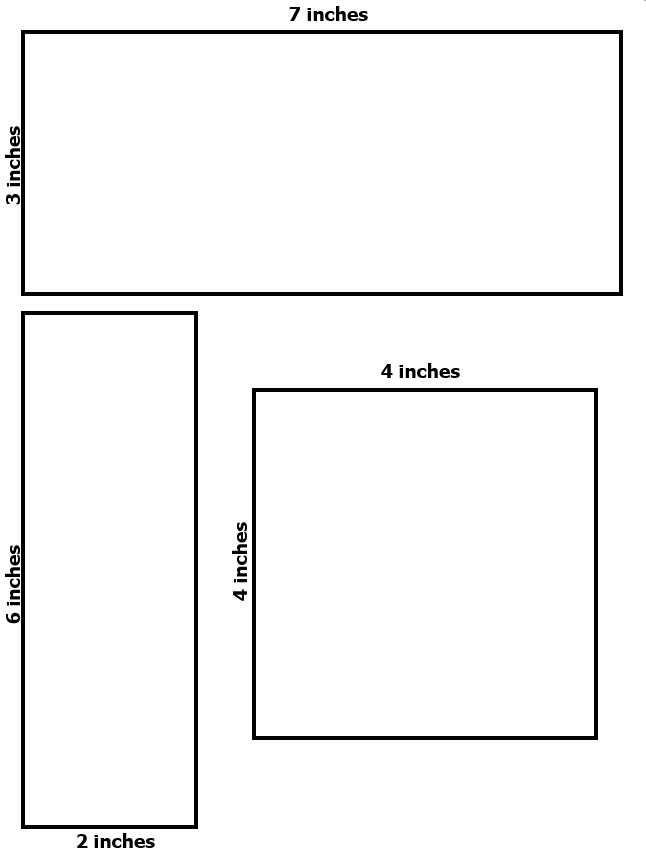 Instructional Activity Resources for 7M-MG 2Shape SortDirections:  Have students sort the shapes.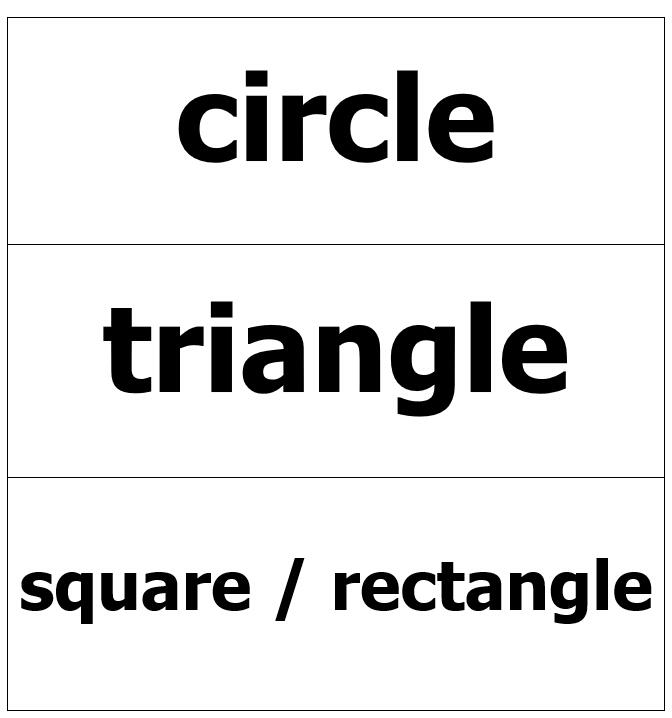 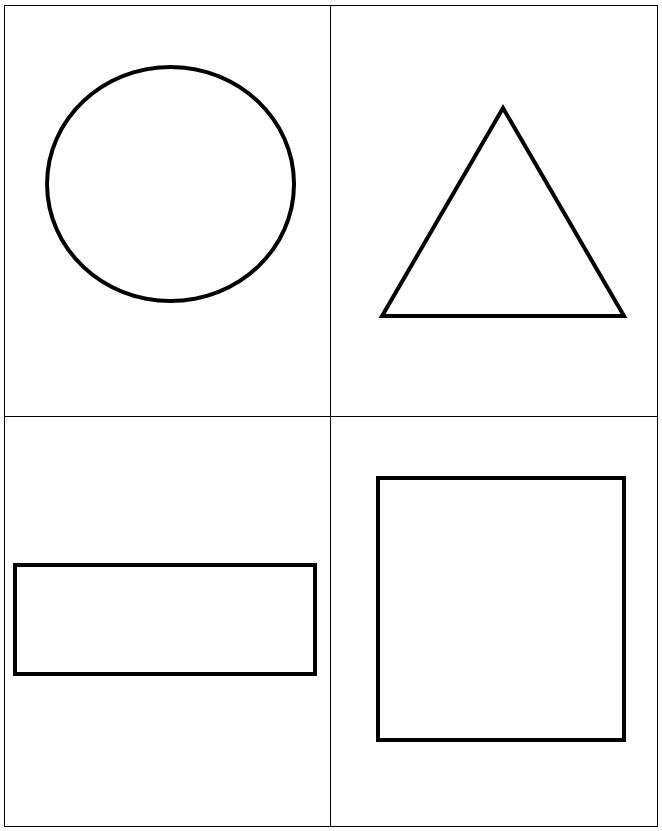 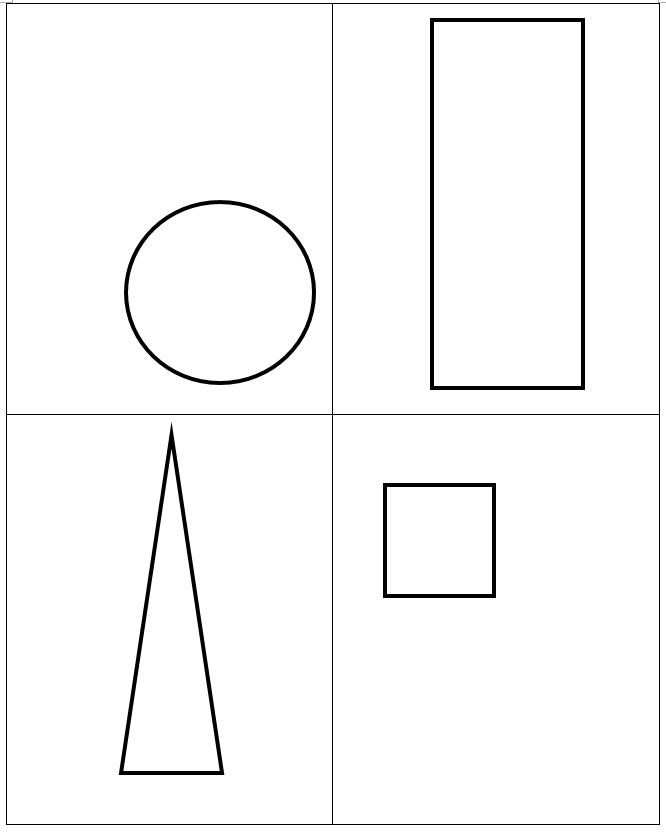 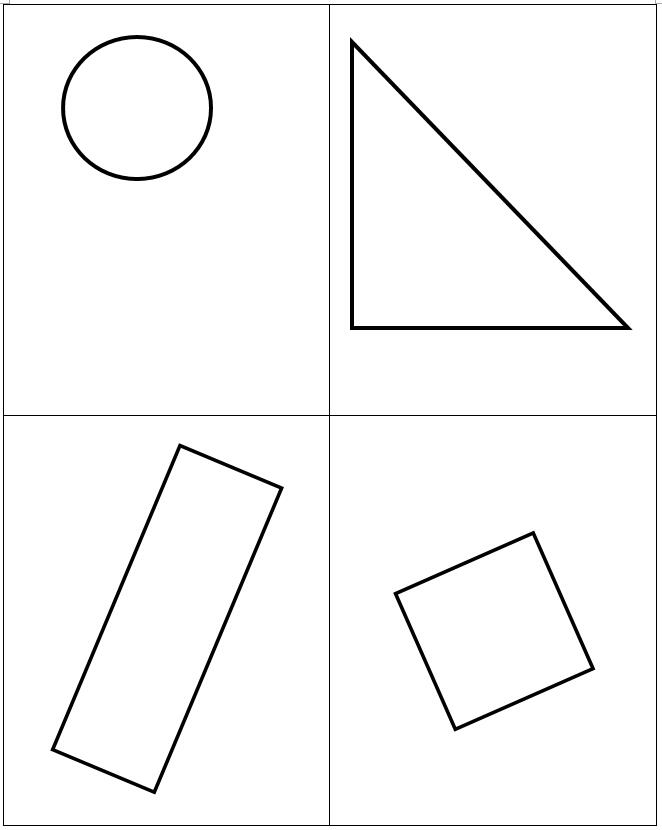 Choosing Shapes:  Have students select a specific shape from a group of shapes.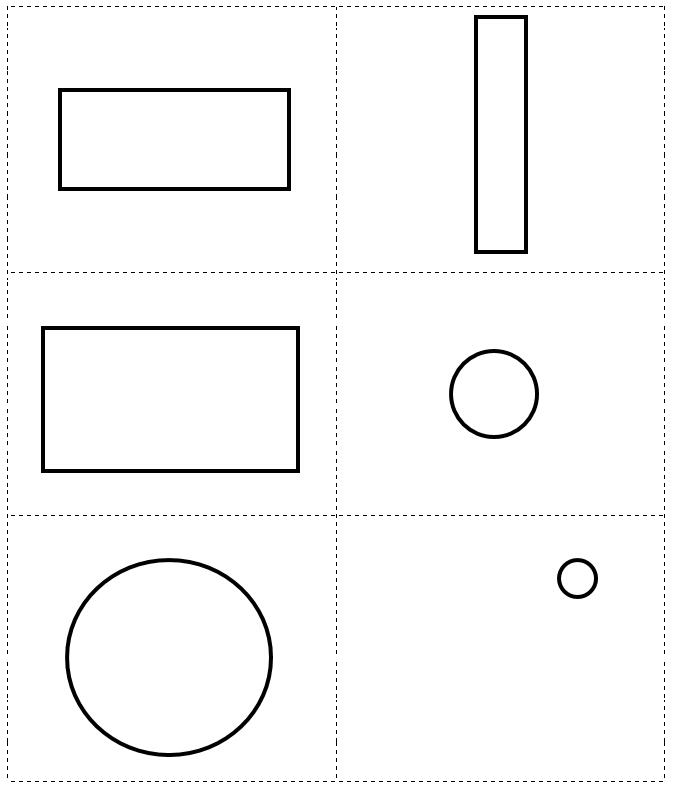 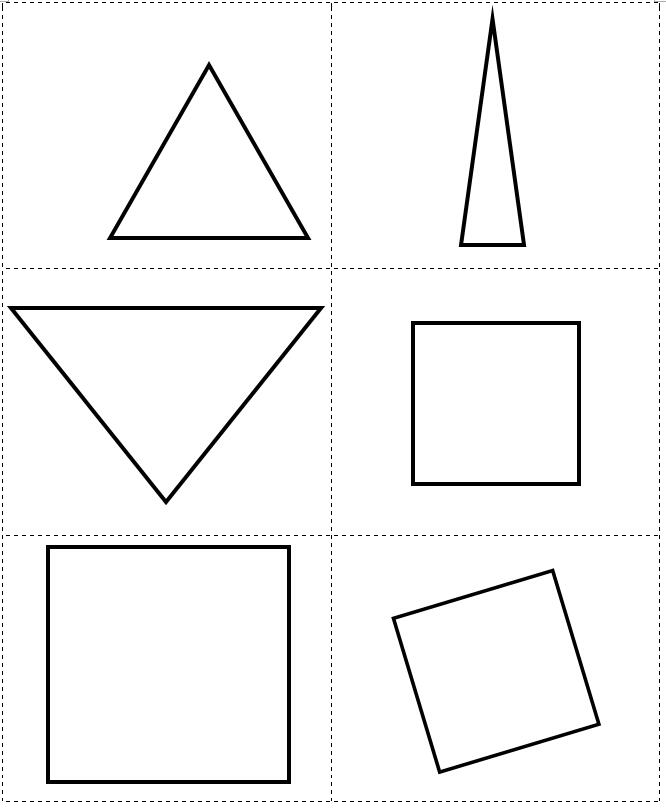 all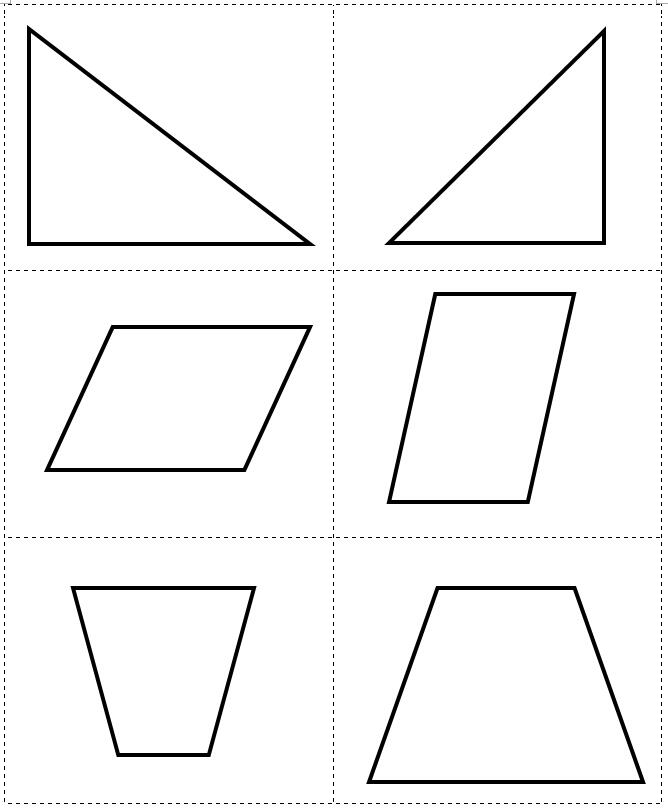 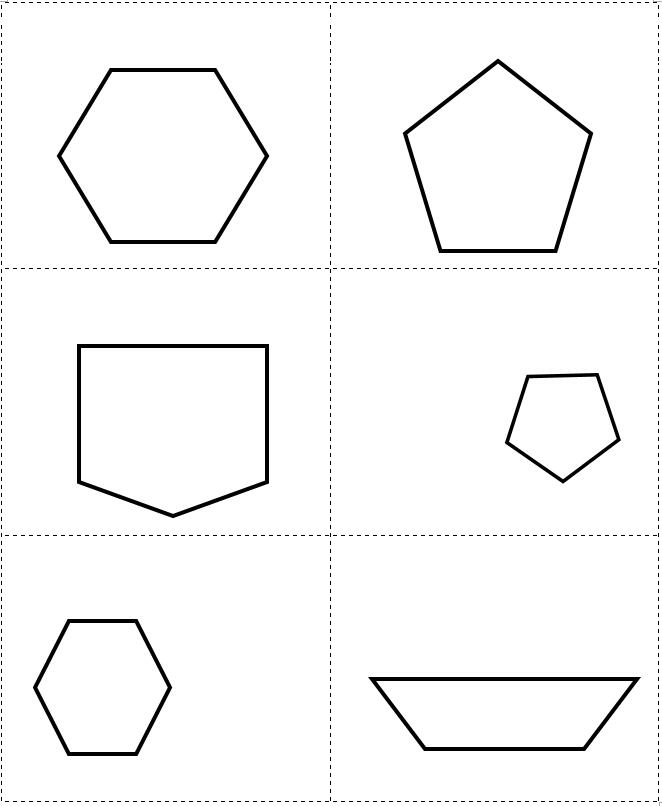 Instructional Activity Resources for 7M-PSPFA 1Possible or Impossible?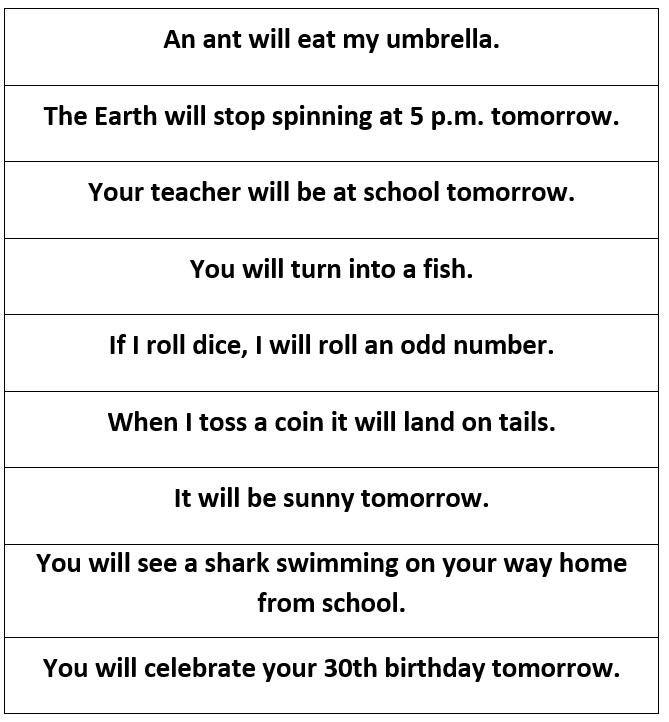 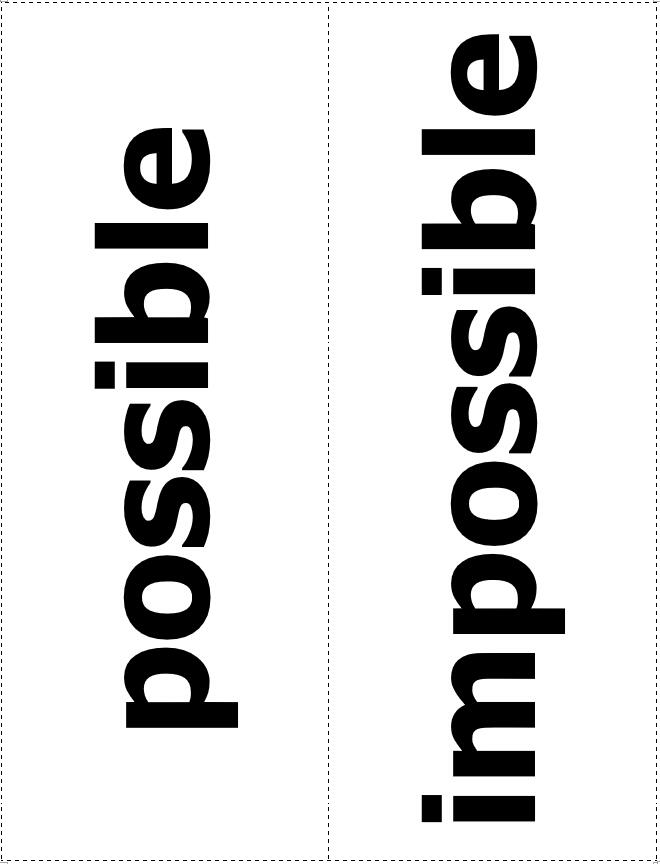 Instructional Activity Resources for 7M-PSPFA 2Building the Commutative PropertyDirections:  Give the student the first part of an expression.  Give them two choices to choose from to complete the expression to show the commutative property.Set 1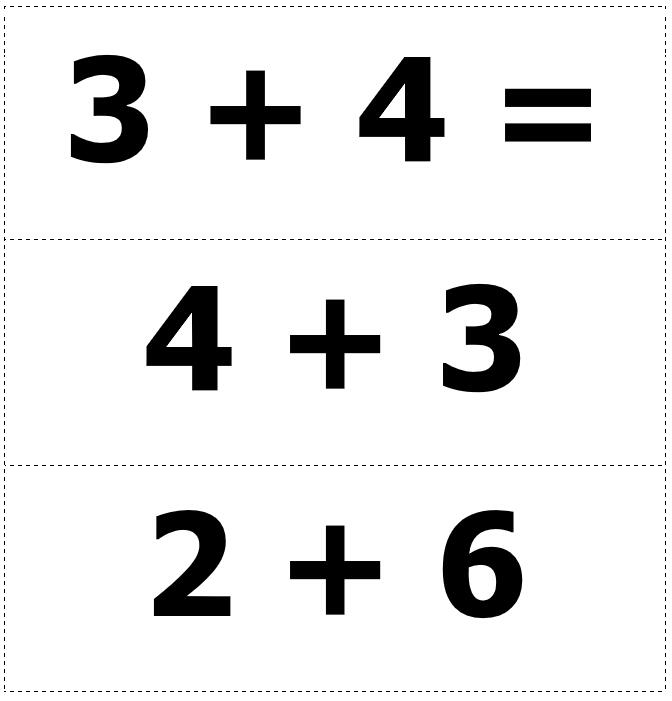 Set 2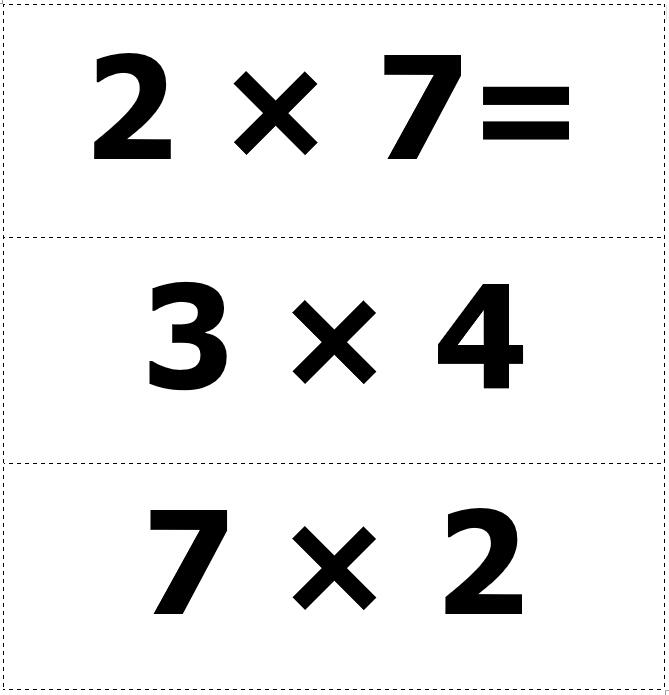 Set 3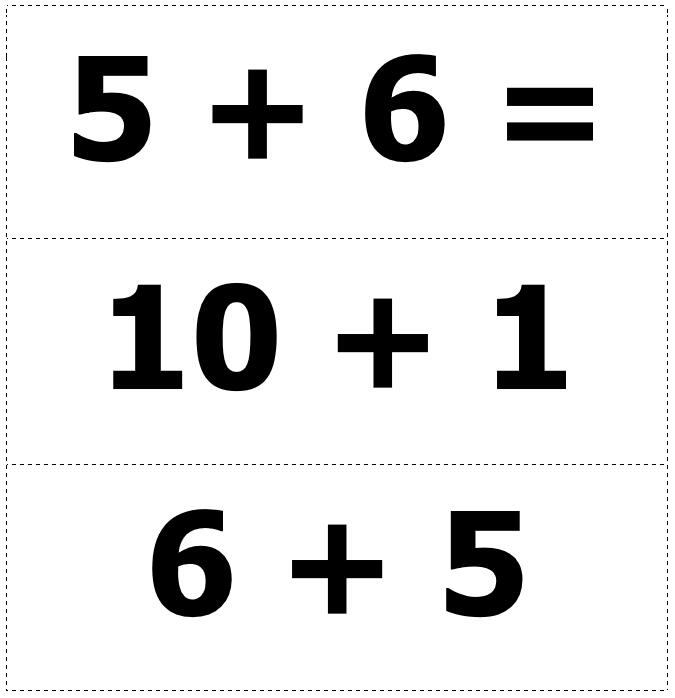 Set 4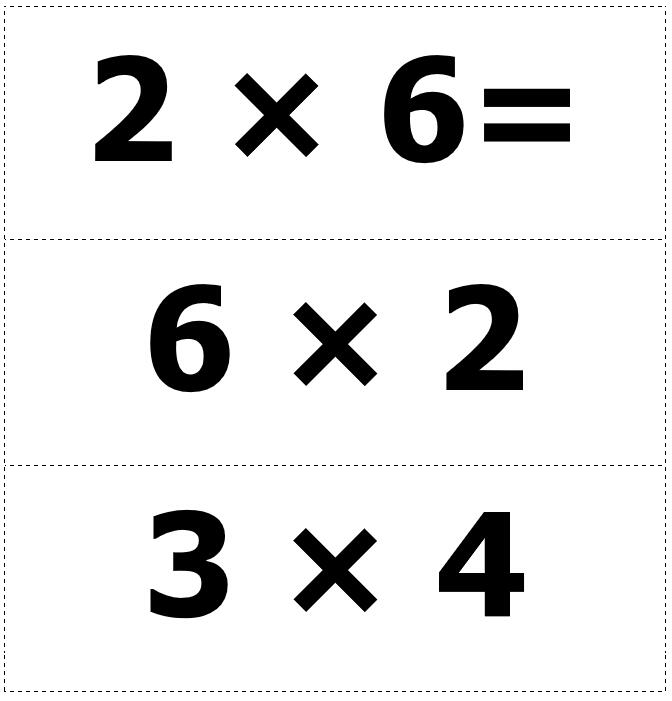 Set 5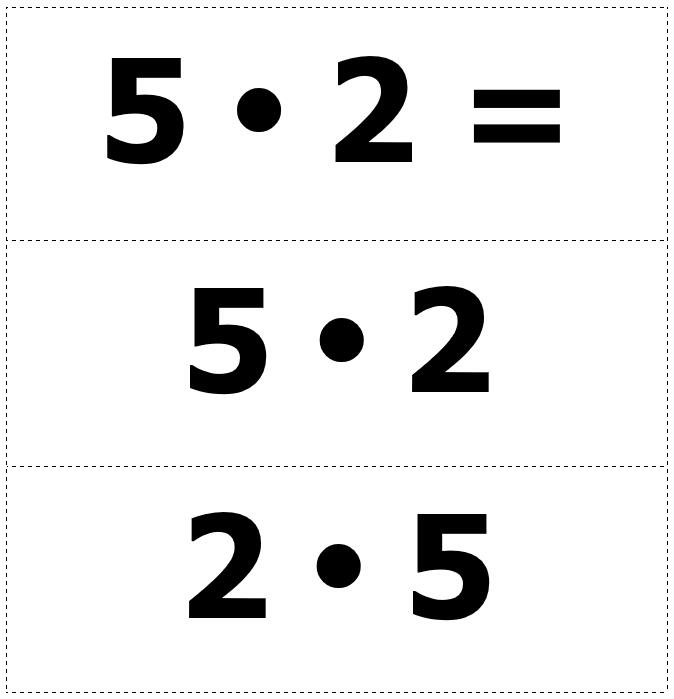 Instructional Activity Resources for 7M-PSPFA 3These cards can be used for comparing fractions to fractions.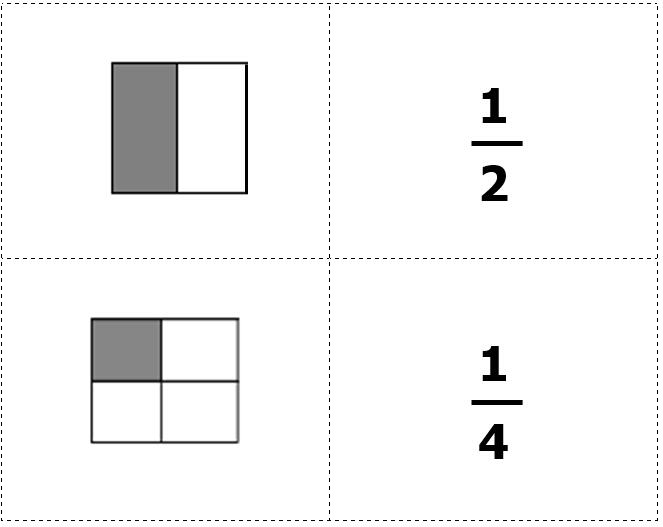 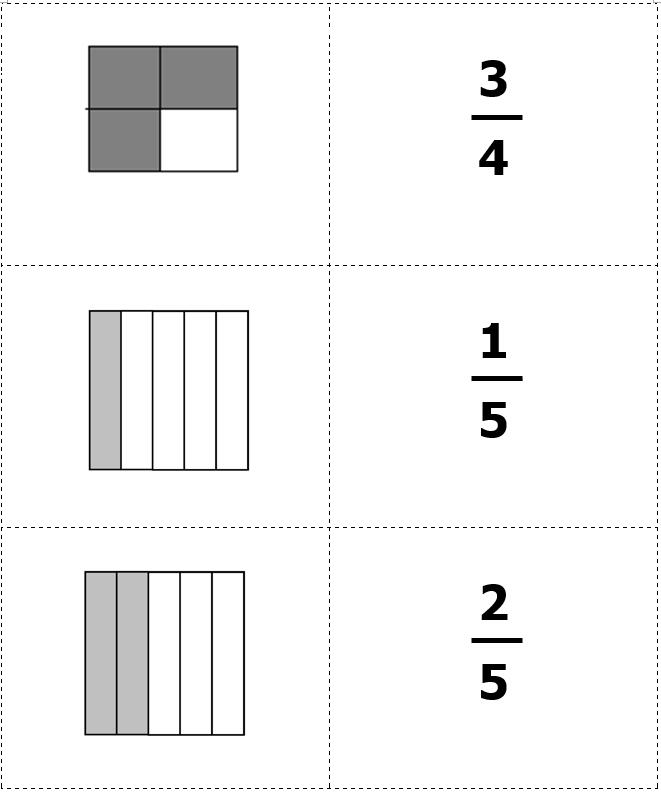 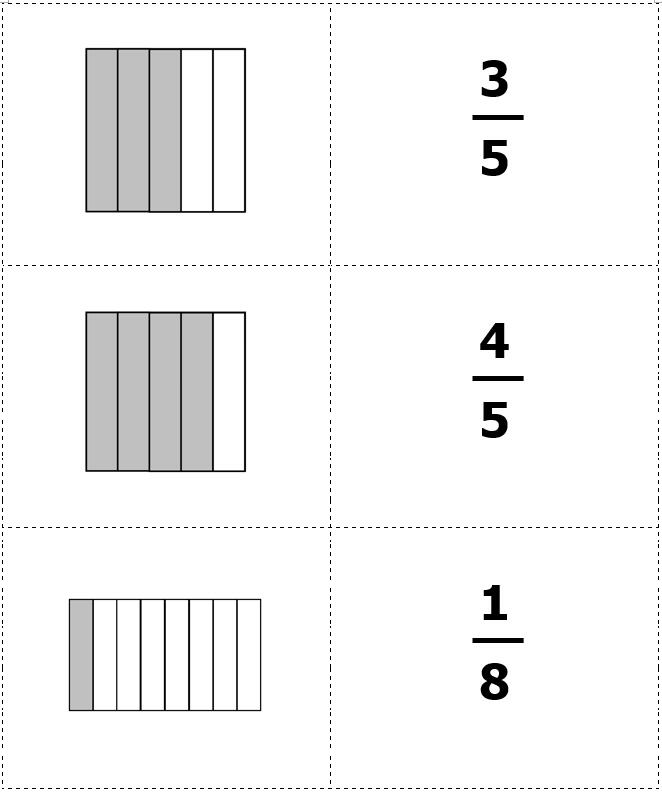 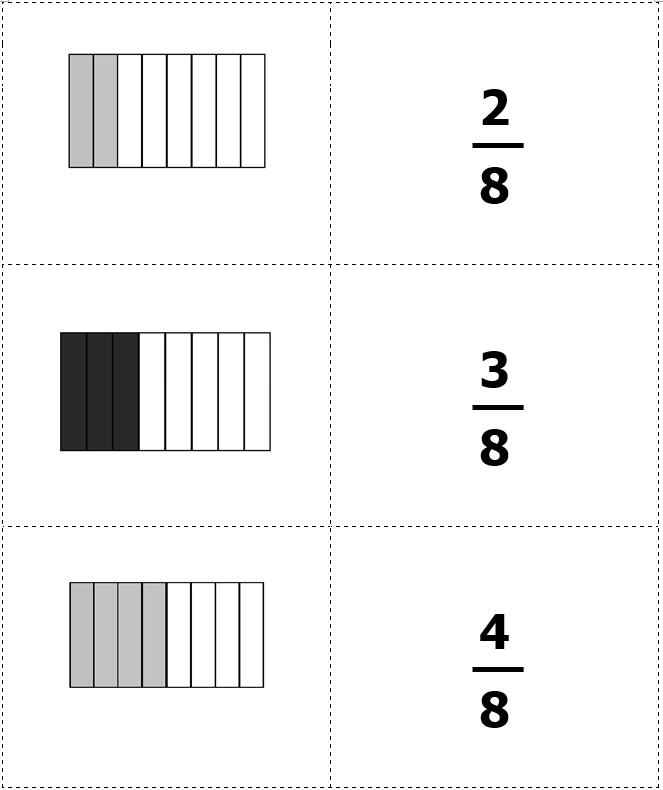 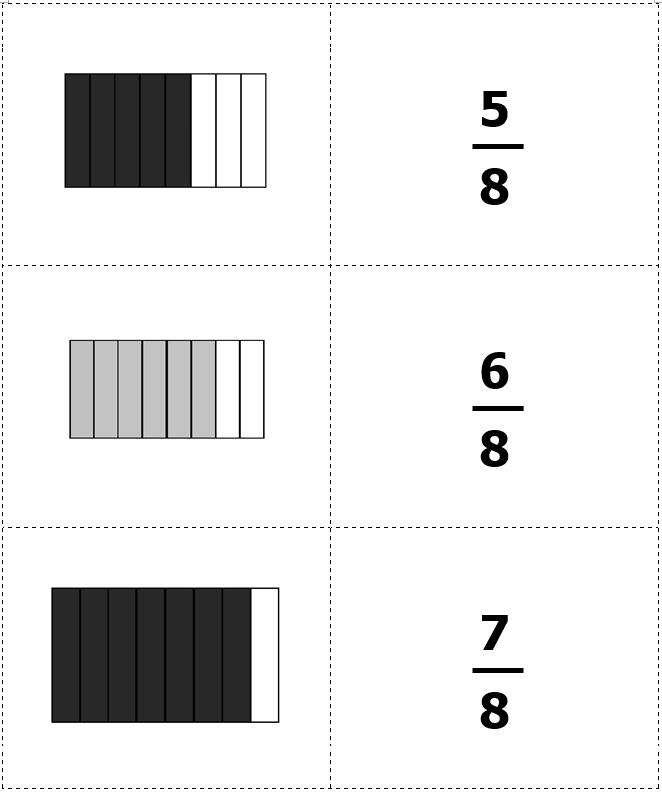 These cards can be used for comparing fractions to decimals.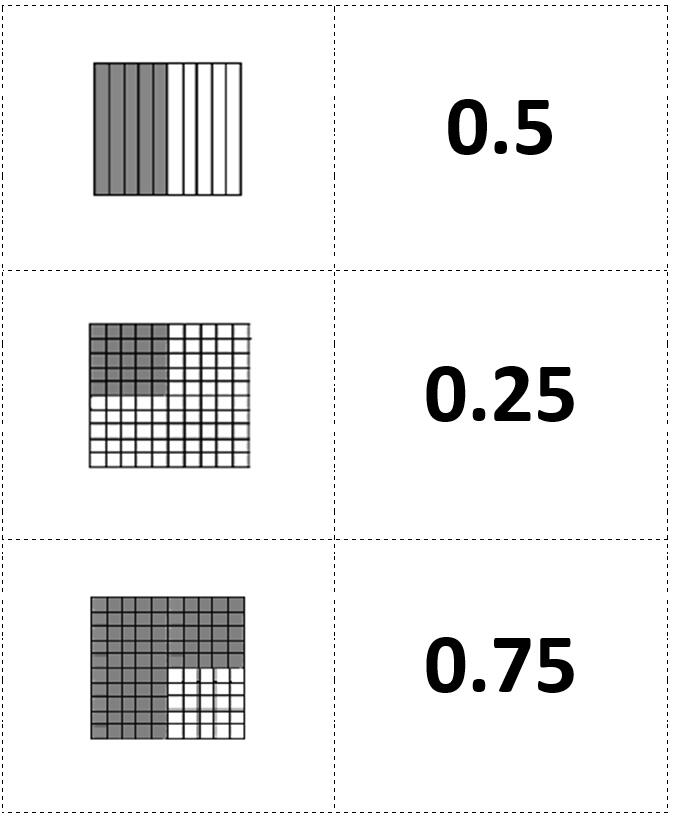 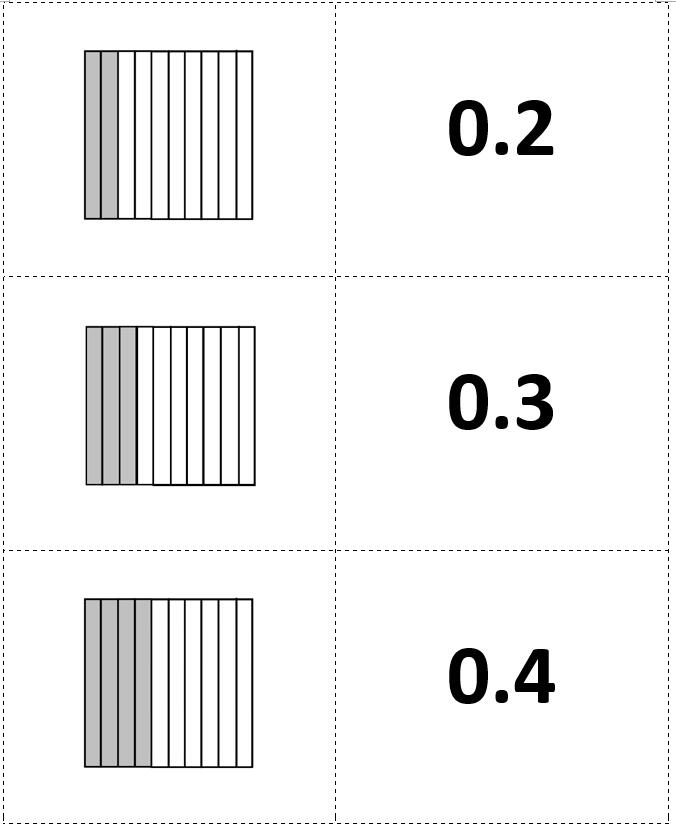 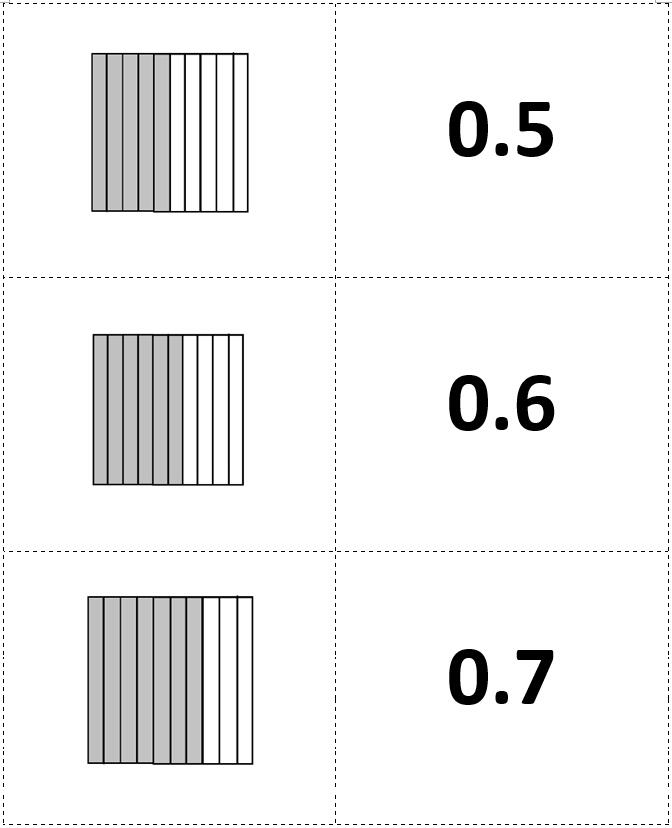 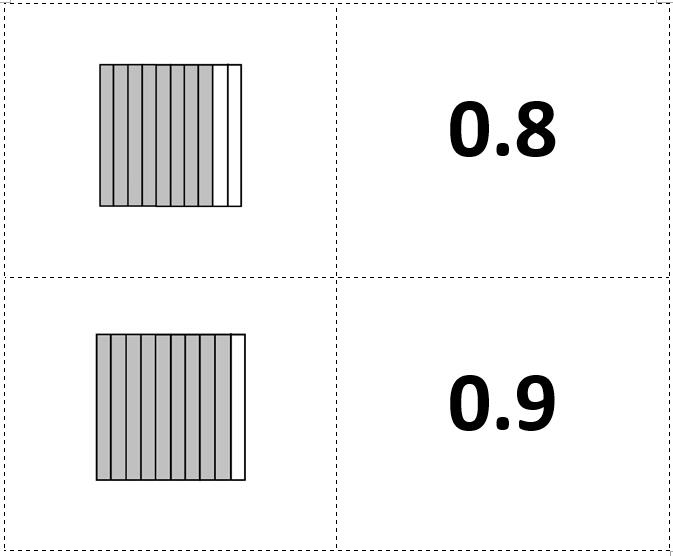 